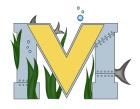 			FINAL PROJECT PROPOSALMicheala CerettiEmbroidery DesignPart A: Project ideas & Objectives objective of my project is to figure out how to use the embroidery machine and to practice on scraps with a random logo.  hoping to lead to my final project being of my own clothing; I’ve made from scratch with my own logo design put onto it with the embroidery machine.Part B: Electronic ResourcesGoogleYouTubeEmbroidery MachineSewing MachinePart C:  Materials, DesignFabricsThreadmy personal design is undecided as of now.